Vin Diesel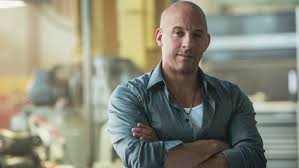 J’adore l’acteur Vin Diesel.  Il est beau, talentueux, intéressant, et gentil.  Voice quelque faits intéressants : Vin a joué un rôle principal dans les films « Fast and the Furious », Les Guardiens de la Galaxie 2 » et « The Return  of Xander Cage ». Son meilleur ami était Paul Walker.Vin est né le 18 juillet, 1967.Vin est un acteur, producteur, réalisateur et scénariste.Il a trois enfants, Hania, Vincent, et Pauline.   Il s’est marié avec la mannequin Paloma Jimenez.